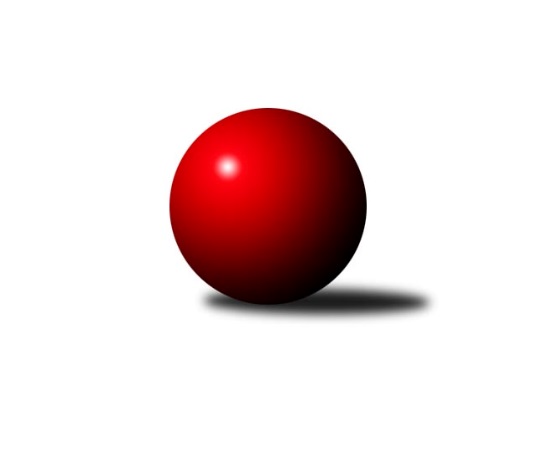 Č.20Ročník 2021/2022	19.3.2022Nejlepšího výkonu v tomto kole: 3519 dosáhlo družstvo: TJ Centropen Dačice B3. KLM D 2021/2022Výsledky 20. kolaSouhrnný přehled výsledků:TJ Sokol Mistřín 	- TJ Sokol Šanov 	8:0	3496:3326	18.0:6.0	19.3.TJ Start Jihlava 	- SK Podlužan Prušánky 	2:6	3188:3395	8.5:15.5	19.3.TJ Loko.České Budějovice 	- TJ Lokomotiva Valtice  	3:5	3061:3104	10.0:14.0	19.3.TJ Sokol Machová 	- TJ Sokol Husovice C	5:3	3321:3297	13.0:11.0	19.3.KK Slavoj Žirovnice 	- TJ Sokol Slavonice	6:2	3201:3070	15.5:8.5	19.3.TJ Centropen Dačice B	- TJ Centropen Dačice C	8:0	3519:3196	18.0:6.0	19.3.Tabulka družstev:	1.	SK Podlužan Prušánky	18	15	0	3	103.0 : 41.0 	261.0 : 171.0 	 3356	30	2.	TJ Centropen Dačice B	18	14	0	4	107.0 : 37.0 	259.5 : 172.5 	 3272	28	3.	TJ Sokol Slavonice	19	12	1	6	88.0 : 64.0 	243.5 : 212.5 	 3247	25	4.	TJ Sokol Mistřín	20	12	0	8	92.0 : 68.0 	252.5 : 227.5 	 3239	24	5.	TJ Sokol Šanov	19	10	2	7	81.5 : 70.5 	223.0 : 233.0 	 3267	22	6.	TJ Loko.České Budějovice	19	10	2	7	78.5 : 73.5 	231.5 : 224.5 	 3262	22	7.	TJ Lokomotiva Valtice 	20	9	2	9	76.0 : 84.0 	243.5 : 236.5 	 3271	20	8.	KK Slavoj Žirovnice	20	9	0	11	73.0 : 87.0 	226.0 : 254.0 	 3205	18	9.	TJ Start Jihlava	20	6	3	11	64.0 : 96.0 	211.5 : 268.5 	 3209	15	10.	TJ Sokol Machová	19	6	0	13	64.0 : 88.0 	220.5 : 235.5 	 3184	12	11.	TJ Centropen Dačice C	20	5	1	14	55.0 : 105.0 	210.0 : 270.0 	 3204	11	12.	TJ Sokol Husovice C	20	2	1	17	46.0 : 114.0 	201.5 : 278.5 	 3186	5Podrobné výsledky kola:	 TJ Sokol Mistřín 	3496	8:0	3326	TJ Sokol Šanov 	Radek Blaha	142 	 148 	 145 	134	569 	 2:2 	 558 	 147	142 	 148	121	Jaroslav Klimentík	Josef Blaha	147 	 136 	 158 	162	603 	 4:0 	 534 	 144	122 	 134	134	Milan Volf	Radim Pešl	143 	 150 	 140 	151	584 	 3:1 	 545 	 132	128 	 147	138	Tomáš Červenka	Martin Fiala	128 	 136 	 153 	149	566 	 2:2 	 553 	 138	142 	 127	146	Aleš Procházka	Roman Macek	149 	 130 	 150 	160	589 	 4:0 	 537 	 146	127 	 135	129	Jan Zifčák ml.	Marek Ingr *1	139 	 132 	 160 	154	585 	 3:1 	 599 	 130	160 	 157	152	Jiří Konvalinkarozhodčí: Zbyněk Bábíčekstřídání: *1 od 26. hodu Petr ValášekNejlepší výkon utkání: 603 - Josef Blaha	 TJ Start Jihlava 	3188	2:6	3395	SK Podlužan Prušánky 	Petr Votava	136 	 130 	 130 	116	512 	 1:3 	 565 	 132	148 	 146	139	Jan Zálešák	Zdeněk Švehlík	167 	 132 	 108 	127	534 	 1:3 	 575 	 128	138 	 132	177	Martin Procházka	Sebastián Zavřel	131 	 139 	 119 	128	517 	 1:3 	 545 	 134	121 	 141	149	Martin Tesařík	Martin Votava	141 	 139 	 133 	137	550 	 2:2 	 533 	 142	141 	 125	125	Vojtěch Novák	Jiří Vlach *1	110 	 149 	 136 	146	541 	 2.5:1.5 	 576 	 148	149 	 135	144	Zdeněk Zálešák	Petr Hlaváček	141 	 120 	 131 	142	534 	 1:3 	 601 	 139	156 	 156	150	Lukáš Hlavinkarozhodčí: Čopák Jakubstřídání: *1 od 31. hodu Roman DoležalNejlepší výkon utkání: 601 - Lukáš Hlavinka	 TJ Loko.České Budějovice 	3061	3:5	3104	TJ Lokomotiva Valtice  	Martin Voltr	124 	 129 	 126 	137	516 	 3:1 	 499 	 122	143 	 114	120	Jan Herzán	Václav Klojda ml.	121 	 139 	 134 	126	520 	 2:2 	 539 	 158	118 	 144	119	František Herůfek ml.	Jaroslav Mihál	130 	 119 	 117 	156	522 	 2:2 	 496 	 120	123 	 126	127	Robert Herůfek	Michal Takács	124 	 111 	 117 	137	489 	 3:1 	 473 	 118	103 	 123	129	Josef Vařák	Lukáš Klojda	125 	 119 	 137 	128	509 	 0:4 	 544 	 137	136 	 140	131	David Stára	Pavel Černý *1	128 	 120 	 125 	132	505 	 0:4 	 553 	 150	140 	 130	133	Jan Vařákrozhodčí: Jiří Bláhastřídání: *1 od 60. hodu Jiří DoudaNejlepší výkon utkání: 553 - Jan Vařák	 TJ Sokol Machová 	3321	5:3	3297	TJ Sokol Husovice C	Vlastimil Brázdil	142 	 134 	 125 	133	534 	 3:1 	 535 	 141	125 	 139	130	Radim Kozumplík	Jiří Fryštacký	125 	 133 	 125 	141	524 	 2:2 	 526 	 134	130 	 128	134	Tomáš Válka	Michal Laga	162 	 145 	 156 	149	612 	 4:0 	 527 	 118	133 	 146	130	Jakub Haresta	Bohuslav Husek	163 	 149 	 140 	129	581 	 3:1 	 572 	 159	135 	 133	145	Martin Gabrhel	Milan Dovrtěl	128 	 146 	 121 	149	544 	 1:3 	 543 	 140	127 	 126	150	Radim Meluzín	Roman Hrančík	132 	 128 	 131 	135	526 	 0:4 	 594 	 173	143 	 142	136	Michal Šimekrozhodčí: Michael Divílek st.Nejlepší výkon utkání: 612 - Michal Laga	 KK Slavoj Žirovnice 	3201	6:2	3070	TJ Sokol Slavonice	Patrik Solař	126 	 131 	 142 	127	526 	 3:1 	 511 	 134	125 	 129	123	Miroslav Kadrnoška	František Jakoubek	137 	 132 	 121 	132	522 	 3:1 	 508 	 125	128 	 138	117	David Drobilič	David Švéda	143 	 133 	 141 	134	551 	 4:0 	 489 	 111	114 	 131	133	Zdeněk Holub *1	František Kožich	139 	 112 	 133 	139	523 	 1:3 	 520 	 148	113 	 134	125	Pavel Blažek	Miroslav Čekal	133 	 120 	 151 	149	553 	 3:1 	 514 	 132	140 	 115	127	Jiří Matoušek	Libor Kočovský	129 	 132 	 124 	141	526 	 1.5:2.5 	 528 	 138	132 	 127	131	Michal Dostálrozhodčí: Kejval Petrstřídání: *1 od 37. hodu Jiří SvobodaNejlepší výkon utkání: 553 - Miroslav Čekal	 TJ Centropen Dačice B	3519	8:0	3196	TJ Centropen Dačice C	Pavel Kabelka	175 	 163 	 138 	155	631 	 3:1 	 531 	 127	135 	 150	119	Karel Fabeš	Karel Novák	149 	 131 	 147 	152	579 	 3:1 	 558 	 124	161 	 140	133	Karel Kunc	Tomáš Bártů	129 	 144 	 136 	149	558 	 3:1 	 524 	 126	136 	 138	124	Jan Kubeš	Petr Janák	163 	 131 	 138 	137	569 	 2:2 	 549 	 127	128 	 154	140	Petr Bína	Lukáš Prkna	159 	 124 	 155 	151	589 	 3:1 	 557 	 153	152 	 118	134	Dušan Rodek	Milan Kabelka	148 	 140 	 157 	148	593 	 4:0 	 477 	 127	119 	 106	125	Vítězslav Stuchlíkrozhodčí: Aneta KameníkováNejlepší výkon utkání: 631 - Pavel KabelkaPořadí jednotlivců:	jméno hráče	družstvo	celkem	plné	dorážka	chyby	poměr kuž.	Maximum	1.	Jan Vařák 	TJ Lokomotiva Valtice  	593.21	385.4	207.8	2.1	7/9	(641)	2.	Lukáš Hlavinka 	SK Podlužan Prušánky 	585.35	373.8	211.6	1.5	9/10	(638)	3.	Jiří Konvalinka 	TJ Sokol Šanov 	573.34	372.8	200.5	3.6	7/10	(633)	4.	Jan Zálešák 	SK Podlužan Prušánky 	564.46	377.9	186.5	2.7	7/10	(645)	5.	Michal Laga 	TJ Sokol Machová 	562.90	374.1	188.8	3.9	11/11	(612)	6.	Martin Procházka 	SK Podlužan Prušánky 	562.86	374.3	188.5	3.9	10/10	(662)	7.	Petr Mika 	TJ Sokol Šanov 	562.80	369.4	193.4	3.8	8/10	(600)	8.	Martin Tesařík 	SK Podlužan Prušánky 	562.57	379.6	182.9	4.4	9/10	(648)	9.	Pavel Kabelka 	TJ Centropen Dačice B	562.49	371.6	190.9	2.4	7/8	(631)	10.	František Jakoubek 	KK Slavoj Žirovnice 	559.98	374.4	185.6	6.0	8/9	(648)	11.	Roman Hrančík 	TJ Sokol Machová 	558.94	372.8	186.1	3.0	11/11	(603)	12.	Stanislav Esterka 	SK Podlužan Prušánky 	558.57	368.8	189.7	4.3	7/10	(605)	13.	Zdeněk Zálešák 	SK Podlužan Prušánky 	557.89	372.0	185.9	4.1	9/10	(647)	14.	Václav Klojda  ml.	TJ Loko.České Budějovice 	556.84	371.8	185.0	5.2	10/10	(601)	15.	Zdeněk Musil 	TJ Lokomotiva Valtice  	556.44	371.7	184.8	5.1	8/9	(612)	16.	Patrik Solař 	KK Slavoj Žirovnice 	555.83	375.4	180.5	4.2	7/9	(603)	17.	Dušan Rodek 	TJ Centropen Dačice C	555.27	374.7	180.5	5.9	8/10	(575)	18.	Radim Pešl 	TJ Sokol Mistřín 	551.79	370.2	181.6	3.8	10/10	(589)	19.	Pavel Blažek 	TJ Sokol Slavonice	551.24	372.9	178.3	4.3	9/9	(600)	20.	Martin Voltr 	TJ Loko.České Budějovice 	550.09	371.3	178.8	5.3	9/10	(602)	21.	Jiří Svoboda 	TJ Sokol Slavonice	549.69	371.3	178.4	6.9	7/9	(582)	22.	Martin Fiala 	TJ Sokol Mistřín 	549.54	368.8	180.8	5.7	8/10	(616)	23.	Tomáš Červenka 	TJ Sokol Šanov 	547.21	365.4	181.8	4.1	9/10	(582)	24.	Tomáš Bártů 	TJ Centropen Dačice B	547.07	361.0	186.1	2.6	6/8	(592)	25.	Petr Janák 	TJ Centropen Dačice B	546.38	368.7	177.7	2.4	8/8	(587)	26.	Marek Ingr 	TJ Sokol Mistřín 	545.90	368.9	177.0	4.7	9/10	(586)	27.	Jakub Haresta 	TJ Sokol Husovice C	544.90	372.4	172.5	6.3	10/10	(608)	28.	Pavel Černý 	TJ Loko.České Budějovice 	544.84	370.8	174.0	6.9	10/10	(656)	29.	Jiří Matoušek 	TJ Sokol Slavonice	544.59	368.3	176.3	5.8	8/9	(578)	30.	Michal Dostál 	TJ Sokol Slavonice	544.03	360.8	183.3	4.3	7/9	(580)	31.	Jiří Vlach 	TJ Start Jihlava 	543.94	365.0	178.9	6.6	8/10	(608)	32.	František Herůfek  ml.	TJ Lokomotiva Valtice  	542.88	368.1	174.8	6.8	9/9	(598)	33.	Petr Votava 	TJ Start Jihlava 	542.35	363.7	178.6	3.9	9/10	(594)	34.	Karel Kunc 	TJ Centropen Dačice B	541.61	367.4	174.2	6.9	6/8	(563)	35.	Jan Zifčák  ml.	TJ Sokol Šanov 	539.49	365.9	173.6	5.8	10/10	(589)	36.	Lukáš Klojda 	TJ Loko.České Budějovice 	539.33	365.7	173.7	6.7	8/10	(582)	37.	Miroslav Kadrnoška 	TJ Sokol Slavonice	538.78	358.6	180.2	5.1	7/9	(583)	38.	Milan Kabelka 	TJ Centropen Dačice B	538.24	362.8	175.5	6.0	7/8	(610)	39.	Jan Herzán 	TJ Lokomotiva Valtice  	538.15	367.3	170.8	6.8	9/9	(571)	40.	Vlastimil Brázdil 	TJ Sokol Machová 	537.62	363.6	174.0	5.8	9/11	(584)	41.	Jaroslav Mihál 	TJ Loko.České Budějovice 	537.62	362.4	175.3	4.0	10/10	(600)	42.	Milan Volf 	TJ Sokol Šanov 	537.43	368.6	168.8	5.7	9/10	(607)	43.	Karel Fabeš 	TJ Centropen Dačice C	537.25	366.2	171.0	7.3	9/10	(568)	44.	Libor Kočovský 	KK Slavoj Žirovnice 	536.72	368.8	168.0	6.2	9/9	(601)	45.	Roman Doležal 	TJ Start Jihlava 	536.51	363.2	173.3	5.1	10/10	(587)	46.	Martin Votava 	TJ Start Jihlava 	536.13	362.9	173.3	4.5	9/10	(569)	47.	Lukáš Prkna 	TJ Centropen Dačice B	535.29	366.3	169.0	5.8	7/8	(589)	48.	Martin Gabrhel 	TJ Sokol Husovice C	534.94	365.5	169.4	6.0	10/10	(594)	49.	David Švéda 	KK Slavoj Žirovnice 	533.82	356.7	177.2	6.2	9/9	(594)	50.	Petr Hlaváček 	TJ Start Jihlava 	533.63	362.5	171.1	6.4	9/10	(567)	51.	Radek Blaha 	TJ Sokol Mistřín 	533.49	362.1	171.4	5.6	9/10	(593)	52.	Zdeněk Holub 	TJ Sokol Slavonice	533.14	360.8	172.3	6.8	6/9	(559)	53.	Jan Neuvirt 	TJ Centropen Dačice B	532.13	351.9	180.2	6.8	6/8	(579)	54.	Sebastián Zavřel 	TJ Start Jihlava 	530.67	352.5	178.2	6.9	9/10	(593)	55.	Pavel Ryšavý 	KK Slavoj Žirovnice 	528.94	360.2	168.7	5.8	8/9	(556)	56.	Vítězslav Stuchlík 	TJ Centropen Dačice C	528.77	368.7	160.0	9.6	7/10	(593)	57.	David Drobilič 	TJ Sokol Slavonice	528.51	366.8	161.7	5.8	8/9	(563)	58.	Robert Herůfek 	TJ Lokomotiva Valtice  	523.59	356.0	167.6	7.9	8/9	(562)	59.	Aleš Láník 	TJ Centropen Dačice C	521.86	356.5	165.4	8.0	7/10	(572)	60.	Bohuslav Husek 	TJ Sokol Machová 	521.53	355.6	166.0	9.2	10/11	(581)	61.	Jan Kubeš 	TJ Centropen Dačice C	521.16	358.8	162.3	6.6	8/10	(572)	62.	Zdeněk Švehlík 	TJ Start Jihlava 	511.65	349.4	162.2	8.1	7/10	(554)	63.	Milan Dovrtěl 	TJ Sokol Machová 	510.75	354.5	156.3	10.5	11/11	(581)	64.	Dalibor Dvorník 	TJ Sokol Husovice C	504.97	348.6	156.3	9.6	8/10	(533)	65.	Josef Benek 	TJ Sokol Machová 	495.62	350.7	145.0	12.2	11/11	(548)		Michal Šimek 	TJ Sokol Husovice C	592.75	379.0	213.8	4.3	2/10	(600)		Lukáš Štibich 	TJ Centropen Dačice C	585.00	382.0	203.0	2.0	1/10	(585)		Zdeněk Pospíchal 	TJ Centropen Dačice C	580.00	368.0	212.0	1.0	1/10	(580)		Josef Brtník 	TJ Centropen Dačice B	574.65	372.1	202.6	1.4	4/8	(618)		Vojtěch Novák 	SK Podlužan Prušánky 	571.00	375.5	195.5	2.5	2/10	(617)		Michal Stieranka 	TJ Sokol Šanov 	569.00	366.0	203.0	1.0	1/10	(569)		Petr Vojtíšek 	TJ Centropen Dačice C	568.50	377.3	191.3	2.3	1/10	(593)		Matyáš Doležal 	TJ Centropen Dačice C	568.00	361.0	207.0	9.0	1/10	(568)		Michal Pálka 	SK Podlužan Prušánky 	568.00	383.0	185.0	6.0	1/10	(568)		Ladislav Kacetl 	TJ Sokol Šanov 	568.00	386.0	182.0	7.0	1/10	(568)		Stanislav Zálešák 	SK Podlužan Prušánky 	564.50	384.0	180.5	7.0	1/10	(566)		Karel Novák 	TJ Centropen Dačice B	558.69	378.4	180.3	4.2	4/8	(584)		Zdeněk Kamiš 	TJ Loko.České Budějovice 	557.89	370.3	187.6	3.7	6/10	(582)		David Stára 	TJ Lokomotiva Valtice  	556.49	375.5	180.9	4.7	5/9	(602)		Petr Semorád 	TJ Centropen Dačice B	554.00	372.0	182.0	6.0	1/8	(554)		Jaroslav Klimentík 	TJ Sokol Šanov 	553.67	371.3	182.3	6.0	3/10	(569)		Petr Bína 	TJ Centropen Dačice C	553.00	384.3	168.8	5.0	1/10	(584)		Pavel Husar 	TJ Sokol Husovice C	551.08	363.0	188.1	3.4	6/10	(589)		Jiří Ondrák  ml.	TJ Sokol Slavonice	550.40	365.6	184.9	6.4	5/9	(578)		Jan Bureš 	KK Slavoj Žirovnice 	549.00	370.5	178.5	5.3	2/9	(585)		Zdeněk Klečka 	SK Podlužan Prušánky 	548.00	389.0	159.0	10.0	1/10	(548)		Tomáš Žižlavský 	TJ Sokol Husovice C	546.00	361.0	185.0	1.0	1/10	(546)		Jakub Cizler 	TJ Sokol Mistřín 	546.00	371.0	175.0	5.3	3/10	(567)		Vlastimil Musel 	TJ Centropen Dačice C	544.00	350.0	194.0	8.0	1/10	(544)		Stanislav Dvořák 	TJ Centropen Dačice C	543.72	366.1	177.6	6.9	6/10	(571)		Petr Bakaj 	TJ Sokol Šanov 	542.54	366.1	176.5	5.7	4/10	(576)		Jaroslav Polášek 	TJ Sokol Mistřín 	542.35	372.6	169.8	3.6	4/10	(575)		Dominik Fojtík 	SK Podlužan Prušánky 	542.21	373.3	168.9	5.9	6/10	(605)		Jiří Fryštacký 	TJ Sokol Machová 	541.67	362.7	179.0	8.0	3/11	(588)		Petr Kesjár 	TJ Sokol Šanov 	538.50	358.5	180.0	4.5	2/10	(545)		Josef Blaha 	TJ Sokol Mistřín 	537.43	367.9	169.6	6.4	6/10	(603)		Tomáš Válka 	TJ Sokol Husovice C	537.40	368.7	168.7	5.0	5/10	(588)		Roman Mlynarik 	TJ Lokomotiva Valtice  	536.57	359.8	176.8	7.3	3/9	(571)		Zbyněk Bábíček 	TJ Sokol Mistřín 	536.33	364.0	172.3	5.3	3/10	(552)		Roman Macek 	TJ Sokol Mistřín 	535.29	365.6	169.7	5.3	6/10	(595)		Aleš Zálešák 	SK Podlužan Prušánky 	535.00	365.3	169.7	7.3	3/10	(542)		Aleš Procházka 	TJ Sokol Šanov 	533.33	366.7	166.7	4.7	3/10	(553)		Vladimír Čech 	TJ Lokomotiva Valtice  	533.00	355.5	177.5	5.0	4/9	(564)		Miroslav Kolář 	TJ Centropen Dačice C	533.00	365.0	168.0	5.0	1/10	(533)		Pavel Kolařík 	TJ Sokol Husovice C	532.63	362.1	170.5	7.3	4/10	(593)		Petr Trusina 	TJ Sokol Husovice C	532.00	375.3	156.8	10.3	2/10	(538)		Marek Škrabal 	TJ Sokol Husovice C	531.50	375.1	156.5	9.0	5/10	(600)		Radim Meluzín 	TJ Sokol Husovice C	531.00	359.7	171.3	6.5	5/10	(570)		Stanislav Kučera 	TJ Centropen Dačice C	530.64	358.6	172.0	9.5	6/10	(582)		Petr Valášek 	TJ Sokol Mistřín 	530.60	372.6	158.0	8.6	5/10	(582)		Jan Sýkora 	TJ Loko.České Budějovice 	526.33	367.2	159.2	7.0	6/10	(565)		Jakub Stuchlík 	TJ Centropen Dačice C	526.00	370.0	156.0	13.0	1/10	(526)		Lukáš Přikryl 	TJ Centropen Dačice C	525.00	360.0	165.0	10.0	1/10	(525)		Zdeněk Sedláček 	TJ Sokol Mistřín 	523.00	348.0	175.0	11.0	1/10	(523)		Jiří Rauschgold 	TJ Sokol Husovice C	520.00	357.0	163.0	5.0	1/10	(520)		Radim Kozumplík 	TJ Sokol Husovice C	519.37	355.5	163.8	8.9	5/10	(582)		Petr Bakaj  ml.	TJ Sokol Šanov 	519.11	362.9	156.2	8.0	3/10	(562)		Vilém Ryšavý 	KK Slavoj Žirovnice 	518.25	357.3	161.0	8.0	4/9	(568)		Miroslav Čekal 	KK Slavoj Žirovnice 	516.96	356.6	160.4	7.1	4/9	(553)		Ondřej Machálek 	TJ Sokol Husovice C	515.22	358.1	157.1	8.1	3/10	(536)		Pavel Martinek 	TJ Sokol Šanov 	513.00	353.0	160.0	7.0	1/10	(513)		Josef Vařák 	TJ Lokomotiva Valtice  	512.17	362.7	149.5	9.8	3/9	(567)		Ivan Baštář 	TJ Centropen Dačice C	508.50	357.0	151.5	11.5	2/10	(553)		Ivan Torony 	TJ Sokol Šanov 	508.00	344.3	163.7	8.0	3/10	(519)		Igor Sedlák 	TJ Sokol Husovice C	507.50	363.0	144.5	10.5	1/10	(522)		Daniel Bašta 	KK Slavoj Žirovnice 	505.00	349.7	155.3	11.3	3/9	(515)		František Kožich 	KK Slavoj Žirovnice 	504.00	335.8	168.3	4.2	3/9	(525)		Jiří Michalík 	TJ Sokol Machová 	503.00	341.0	162.0	5.0	2/11	(548)		Tomáš Polánský 	TJ Loko.České Budějovice 	498.25	340.8	157.5	12.0	2/10	(507)		Adam Pavel Špaček 	TJ Sokol Mistřín 	497.00	360.0	137.0	16.0	1/10	(497)		Stanislav Červenka 	TJ Sokol Šanov 	496.00	359.0	137.0	14.0	1/10	(496)		Jiří Douda 	TJ Loko.České Budějovice 	490.00	326.0	164.0	9.0	1/10	(490)		Michal Takács 	TJ Loko.České Budějovice 	489.00	355.0	134.0	13.0	1/10	(489)		Bedřich Vondruš 	TJ Loko.České Budějovice 	486.00	337.0	149.0	12.0	1/10	(486)		Zdeněk Januška 	KK Slavoj Žirovnice 	486.00	349.5	136.5	9.5	2/9	(497)		Tomáš Peřina 	TJ Sokol Husovice C	481.00	336.0	145.0	14.0	1/10	(481)Sportovně technické informace:Starty náhradníků:registrační číslo	jméno a příjmení 	datum startu 	družstvo	číslo startu26871	Michal Takács	19.03.2022	TJ Loko.České Budějovice 	1x24669	Jaroslav Klimentík	19.03.2022	TJ Sokol Šanov 	2x11800	Petr Bína	19.03.2022	TJ Centropen Dačice C	4x24524	Petr Valášek	19.03.2022	TJ Sokol Mistřín 	5x11469	Karel Kunc	19.03.2022	TJ Centropen Dačice C	4x9572	Jiří Fryštacký	19.03.2022	TJ Sokol Machová 	3x9742	Josef Vařák	19.03.2022	TJ Lokomotiva Valtice  	4x12359	Aleš Procházka	19.03.2022	TJ Sokol Šanov 	1x19068	Jiří Douda	19.03.2022	TJ Loko.České Budějovice 	1x
Hráči dopsaní na soupisku:registrační číslo	jméno a příjmení 	datum startu 	družstvo	Program dalšího kola:21. kolo23.3.2022	st	18:00	SK Podlužan Prušánky  - TJ Sokol Šanov  (dohrávka z 15. kola)	26.3.2022	so	10:00	TJ Centropen Dačice C - TJ Sokol Machová 	26.3.2022	so	10:00	TJ Sokol Mistřín  - KK Slavoj Žirovnice 	26.3.2022	so	14:00	TJ Sokol Šanov  - TJ Loko.České Budějovice 	26.3.2022	so	14:30	SK Podlužan Prušánky  - TJ Sokol Slavonice	26.3.2022	so	15:00	TJ Sokol Husovice C - TJ Start Jihlava 	26.3.2022	so	16:00	TJ Lokomotiva Valtice   - TJ Centropen Dačice B	Nejlepší šestka kola - absolutněNejlepší šestka kola - absolutněNejlepší šestka kola - absolutněNejlepší šestka kola - absolutněNejlepší šestka kola - dle průměru kuželenNejlepší šestka kola - dle průměru kuželenNejlepší šestka kola - dle průměru kuželenNejlepší šestka kola - dle průměru kuželenNejlepší šestka kola - dle průměru kuželenPočetJménoNázev týmuVýkonPočetJménoNázev týmuPrůměr (%)Výkon9xPavel KabelkaDačice6319xPavel KabelkaDačice114.946313xMichal LagaMachová6128xLukáš HlavinkaPrušánky112.816011xJosef BlahaMistřín6035xMichal LagaMachová112.7961213xLukáš HlavinkaPrušánky6012xMichal ŠimekHusovice C109.475946xJiří KonvalinkaŠanov5993xZdeněk ZálešákPrušánky108.125762xMichal ŠimekHusovice C5941xJosef BlahaMistřín108.12603